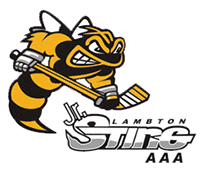 Board Meeting December 19, 2017Regrets:	Mike Kelly		Bob Neelin			John Van Gorp		Terry DeMarco		Sean MacDonald		Kevin Devine18:00 Meeting called to order by President Darryl Moore.18:02: NEW BUSINESS TO ADD TO AGENDANone18:03 Motion to pass October’s minutes				Vallee/Lane							CarriedNote: November Meeting was cancelled due to not enough for quorum18:05PRSIDENT’S REPORT		Darryl MooreDiscussed the sponsorship to date by the Sting $10 000 – we were budgeted for $24 000. Darryl to email Krissy email if we have received any more and to also reach out to Bill AbercrombieQuestion was raised on if we don’t get funding will we sell Flex-pack Tickets next year.1ST VICE PRRESIDENT		Glenn HallOnly 3 of our current coaches has expressed a desire to return for next seasonCoaches application has been posted Jeff Perry will be providing a list of people to form the coaches’ selection committee2nd VICE PRESIDENT		Paul MoffatNothing to reportPOLICY				Terry DeMarcoDarryl to send out the draft policy of return to play that Terry sent him. We want to discuss this policy next meeting. It was noted that we want to ensure the policy captures return to play the following season if a player had a season ending injury the season prior.RISK MANAGEMENT		Bob NeelinNothing to reportTREASURER			Ryan TruslerDiscussed that there still are a couple families that still need to pay feesElimination Draw cheques are available for all winnersRyan presented the up to date financialsFUNDRAISING			Joe Najim We had the elimination Draw, Ryan made up all the cheques for the winnersWinners names were put on the websiteWe are going to put a notice on the website asking for volunteers for our Sting Day next yearICE SCHEDULER			Mike BarronJeff Perry’s conditioning camp is booked. We can post on the website. We were finally able to secure the second week of August. Camp starts August 13 and the season will start at its conclusionHad some ice changes due to the Sting canceling the use of rink 1 in order to put the new score board in.Play off contracts will be coming soon. Mike promised to discuss with each coach prior to signing off.Equipment			Marc ColamecoMarc is going to look into min and max ice time usages with Alliance. We tend to have lots of free ice after games. Mike will also look into this…longer warm ups…longer games…also notifying referees of our intent.PROGRAM DEVELOPMENT 	Bruce AberhartSkates with Cathy for 3 teams need to be scheduledDiscussed the goalie program to date with CTCAlso looking for feedback on the goalie program and skills from this season from all coaches.17:10: Motion to go in camera						Hall/Moore												Carried17:35: Motion to come out of camera					Hall/MooreCarried 17:35: Motion to increase the register compensation from $1000 to $2000	Hall/Moore										Defeated17:45: Motion to adjourned						Moffat/Lane									Carried